ДОГОВОР № {UfCrm1649157250069}участия в долевом строительствеОбщество с Ограниченной Ответственностью Специализированный застройщик «Агидель-ИнвестСтрой», именуемое   в дальнейшем «Застройщик», в лице генерального директора Ишбулатова Филюса Хамитовича, действующего на основании Устава, с одной стороны, и {ContactUfCrm1649397229116} Российской Федерации {ContactLastName} {ContactName} {ContactSecondName}, {ContactBirthdate} года рождения, паспорт {ContactUfCrm1652869774409}, выдан {ContactUfCrm1652869850447} {ContactUfCrm1652869824301}, код подразделения {ContactUfCrm1652869899396}, {ContactUfCrm1670524939145} по адресу: {ContactUfCrm1652869926294}, в дальнейшем «Участник долевого строительства», с другой стороны, совместно именуемые «Стороны», заключили настоящий договор о нижеследующем:ОСНОВНЫЕ ТЕРМИНЫ И ОПРЕДЕЛЕНИЯ
1.1. Если в тексте настоящего Договора не указано иное, то термины и определения имеют следующее значение:Многоквартирный жилой дом – Многоэтажный жилой дом (литер 13) со встроенными предприятиями обслуживания населения в квартале, ограниченном улицами Кремлевской, Борисоглебской, Кольцевой в Орджоникидзевском районе городского округа город Уфа Республики Башкортостан, строительство которого ведется на основании разрешения на строительство № 02-55-1391Ж-2024 от 25.01.2024г., выданного отделом градостроительного контроля и выдачи разрешений Администрации городского округа город Уфа РБ, количество этажей – 27, общая площадь многоквартирного жилого дома 18 880,6 кв. м.; материал наружных стен: с монолитным железобетонным каркасом и стенами из мелкоштучных каменных материалов; материал перекрытий: монолитные железобетонные плиты; класс энергоэфективности: С  (повышенный); сейсмостойкость: 5.Квартира – объект долевого строительства, то есть жилое помещение, входящее в состав Многоквартирного жилого дома, подлежащее передаче Участнику долевого строительства после получения разрешения на ввод в эксплуатацию Многоквартирного жилого дома. Общая проектная площадь - под термином «Общая проектная площадь» в настоящем договоре понимается общая площадь  жилого помещения указанная в проектно-сметной документации на строящийся Многоквартирный жилой дом и состоящая из суммы площадей всех ее помещений в том числе: жилых комнат, коридоров, кухонь, санузлов и прочих помещений вспомогательного использования, а также площади лоджий, включаемых в общую проектную площадь без понижающего коэффициента 0,5 и балконов включаемых в общую проектную площадь без понижающего коэффициента 0,3. Общая приведенная площадь - под термином «Общая приведенная площадь» в настоящем договоре понимается общая площадь  жилого помещения указанная в проектно-сметной документации на строящийся Многоквартирный жилой дом и состоящая из суммы площадей всех ее помещений в том числе: жилых комнат, коридоров, кухонь, санузлов и прочих помещений вспомогательного использования, а также площади лоджий, включаемых в общую приведенную площадь с понижающим коэффициентом 0,5 и балконов включаемых в общую приведенную площадь с понижающим коэффициентом 0,3. Общая проектная площадь, общая приведенная площадь и номер жилого помещения являются условными и подлежат уточнению после изготовления предприятием по технической инвентаризации, учету и оценке объектов недвижимости технического паспорта (технического описания) на многоквартирный жилой дом. Общая фактическая площадь - под термином «Общая фактическая площадь» в настоящем договоре понимается общая площадь жилого помещения указанная в техническом паспорте (техническом описании) на многоквартирный жилой дом, изготовленном предприятием по технической инвентаризации, учету и оценке объектов недвижимости по заказу Застройщика и в акте приема-передачи Объект долевого строительства, состоящая из суммы площадей всех ее помещений в том числе: жилых комнат, коридоров, кухонь, санузлов и прочих помещений вспомогательного использования, а также площади лоджий, включаемых в фактическую площадь жилого помещения ПРАВОВЫЕ ОСНОВАНИЯ  К ЗАКЛЮЧЕНИЮ  ДОГОВОРА.
При заключении договора Стороны руководствовались:-  Гражданским кодексом Российской Федерации;- Законом РФ от 30 декабря 2004 года № 214-ФЗ «Об участии в долевом строительстве многоквартирных домов иных объектов недвижимости и о внесении изменений в некоторые законодательные акты Российской Федерации»;Застройщик гарантирует, что жилое помещение, указанное в пункте 3.2.  не является предметом договора участия в долевом строительстве с третьими лицами.Застройщик располагает всеми необходимыми юридически действительными правами и полномочиями, разрешениями и документами, в частности:- разрешением на строительство № № 02-55-1391Ж-2024 от 25.01.2024г., выданным отделом градостроительного контроля и выдачи разрешений Администрации городского округа город Уфа РБ;- договором №М840-23 от 18.12.2023года. аренды земельного участка с кадастровым номером номером 02:55:030231:1413, площадью 5253 кв.м., сроком с 12.12.2023г. до 12.12.2026г., о чем имеется в Едином государственном реестре недвижимости запись о регистрации  №  02:55:030231:1413-02/374/2023-1 от 20.12.2023 г. - проектной декларацией, включающая в себя информацию о Застройщике и объекте строительства, в установленном действующим законодательством порядке предоставлена во все соответствующие государственные органы и размещена в установленном порядке в Единой информационной системе жилищного строительства: https://наш.дом.рф;- иными документами, которые могут быть представлены для ознакомления Участнику долевого строительства. ПРЕДМЕТ ДОГОВОРА 3.1. По настоящему Договору Застройщик обязуется своими силами и (или) с привлечением других лиц построить Многоквартирный жилой дом и после получения разрешения на ввод его в эксплуатацию передать предусмотренный п. 3.2 Договора Объект долевого строительства Участнику долевого строительства в предусмотренный Договором срок, а Участник долевого строительства обязуется уплатить обусловленную Договором цену и принять Объект долевого строительства в установленные договором сроки.3.2. Объект долевого строительства - жилое помещение (Квартира) со строительным номером: {UfCrm1649159077807}, расположенное на {UfCrm1649159318433} этаже строящегося Многоквартирного жилого дома, согласно общему плану этажа (Приложение № 2 к настоящему Договору) и плану квартиры (Приложение № 3 к настоящему Договору), без внутренней отделки с выполненными в ней работами согласно перечню, приведенному в Приложении № 1 к настоящему Договору, имеет следующие характеристики:3.3. Настоящий Договор подлежит государственной регистрации и считается заключенным с момента такой регистрации. Расходы по государственной регистрации настоящего договора и в случае дополнительных соглашений к настоящему договору Участник долевого строительства и Застройщик несут в соответствии с налоговым законодательством Российской Федерации самостоятельно. 3.4. После оформления разрешения на ввод в эксплуатацию Многоквартирного жилого дома причитающаяся Участнику долевого строительства Квартира, указанная в п. 3.2 настоящего договора, передается Участнику долевого строительства по акту приема-передачи в срок до 30 сентября 2026 года с указанием характеристик, указанных в техническом формуляре, изготовленном предприятием по технической инвентаризации, учету и оценке объектов недвижимости.3.5. Риск случайной гибели или случайного повреждения Объекта долевого строительства до его передачи Участнику долевого строительства по передаточному акту несет Застройщик.3.6. В случае смерти гражданина - Участника долевого строительства его права и обязанности по Договору переходят к наследнику или наследникам. Существующие на день открытия наследства Участника долевого строительства имущественные права и обязанности, основанные на Договоре, входят в состав наследства Участника долевого строительства.3.7. Наследник или наследники вступают в Договор на основании свидетельства о праве на наследство. Наследник уведомляет Застройщика о вступлении в Договор с приложением нотариально заверенной копии свидетельства о праве на наследство. После вступления в Договор наследник становится новым участником долевого строительства.3.8. Расходы по государственной регистрации Договора на новых участников долевого строительства несет Участник и (или) новые участники долевого строительства. ЦЕНА ДОГОВОРА. ПОРЯДОК РАСЧЕТОВ. ИСПОЛЬЗОВАНИЕ ДЕНЕЖНЫХ СРЕДСТВ.4.1.  Цена договора составляет {TotalSum} ({TotalSumWords}).4.2. Цена договора, подлежащая уплате Участником долевого строительства, определяется как сумма денежных средств, необходимая на возмещение затрат Застройщика произведенных на строительство Объекта долевого строительства и денежных средств на оплату услуг Застройщика, и рассчитывается из принимаемой Сторонами оценки одного квадратного метра общей приведенной площади  равной {ProductsProductPrice} ({ProductsProductProperty125}) рублей,  умноженной на  общую приведенную площадь квартиры указанной в п. 3.2. настоящего договора.    4.3. Сумма в размере {TotalSum} ({TotalSumWords}) оплачивается Участником долевого строительства за счет собственных средств на счет-эскроу в течение 5 (пяти) рабочих дней после государственной регистрации настоящего договора в Управлении Федеральной службы государственной регистрации, кадастра и картографии по Республике Башкортостан.{UfCrm1662629643096}Участник долевого строительства  обязуется внести денежные средства в счет уплаты Цены договора с использованием специального эскроу счета  в целях, указанных в п. 3.1. настоящего Договора, путем перечисления денежных средств на эскроу-счет, открываемый в ПАО Сбербанк (Эскроу-агент) для учета и блокирования денежных средств, полученных Эскроу-агентом от являющегося владельцем счета Участника долевого строительства (Депонента) в счет уплаты цены договора участия в долевом строительстве, в целях их дальнейшего перечисления Застройщику (Бенефициару) при возникновении условий, предусмотренных Федеральным законом от 30.12.2004 г. №214-ФЗ «Об участии в долевом строительстве многоквартирных домов и иных объектов недвижимости и о внесении изменений в некоторые законодательные акты РФ» и  договором счета эскроу, заключенным между Бенефициаром, Депонентом и Эскроу-агентом, с учетом следующего:4.3.1. Эскроу-агент: Публичное акционерное общество «Сбербанк России» (сокращенное наименование ПАО Сбербанк), место нахождения: г. Москва; адрес: 117997, г. Москва, ул. Вавилова, д. 19; адрес электронной почты: Escrow_Sberbank@sberbank.ru, номер телефон: 8 800 707 00 70 доб. 60992851.Депонент: {ContactLastName} {ContactName} {ContactSecondName}Бенефициар: Общество с Ограниченной Ответственностью Специализированный застройщик «Агидель-ИнвестСтрой»4.3.2. Депонируемая сумма: {TotalSum} ({TotalSumWords}).4.3.3. Срок перечисления Депонентом Суммы депонирования: в соответствии с п.4.3. настоящего Договора.4.3.4. Срок условного депонирования денежных средств: 30.12.2026 г.4.3.5. Основания перечисления застройщику (бенефициару) депонированной суммы: -   разрешение на ввод в эксплуатацию Объекта;- сведения Единого государственного реестра недвижимости, подтверждающие государственную регистрацию права собственности в отношении одного объекта долевого строительства, входящего в состав многоквартирного дома.4.3.6. Депонированная сумма перечисляется не позднее 10 (Десяти) рабочих дней после представления Застройщиком документов, предусмотренных п. 4.3.5 настоящего Договора, (в случае отсутствия задолженности по кредиту Бенефициара) на расчетный счет Застройщика: ООО Специализированный застройщик "Агидель-ИнвестСтрой» по следующим реквизитам:Башкирское отделение №8598 ПАО СбербанкР/сч 40702810706000004235Кор/сч 30101810300000000601, БИК 048073601, ОГРН 1030204618652, КПП 0278010014.3.7. Задолженность по целевому кредиту, предоставленному ПАО Сбербанк погашается Бенефициаром согласно Договору, об открытии невозобновляемой кредитной линии.4.3.8. Основания прекращения условного депонирования денежных средств:- истечение срока условного депонирования;-перечисление депонируемой суммы в полном объеме в соответствии с Договором счета эскроу;-прекращение договора участия в долевом строительстве по основаниям, предусмотренным Законом;-возникновение иных оснований, предусмотренных действующим законодательством Российской Федерации. 4.3.9. В связи с возникновением условий, предусмотренных пунктами 4.3.6. настоящего Договора, остаток неоплаченных денежных средств в счет уплаты цены настоящего Договора Участник долевого строительства обязуется оплатить в срок не более 30 (тридцати) дней по следующим реквизитам: Башкирское отделение №8598 ПАО СбербанкР/сч 40702810706000004235Кор/сч 30101810300000000601, БИК 048073601, ОГРН 1030204618652, КПП 0278010014.4. Общий размер долевого вклада, вносимого Участником долевого строительства согласно п. 4.1. настоящего договора является окончательным и не подлежит одностороннему пересмотру, за исключением оснований, предусмотренных п. 4.5. и п. 4.6. настоящего договора. 4.5. В случае если общая фактическая площадь Квартиры превысит общую приведенную площадь Квартиры на 1,0 кв. м. и более, Участник долевого строительства во всех случаях обязуется осуществить доплату разницы между общей фактической площадью квартиры и общей приведенной площадью Квартиры, исходя из установленной договором фиксированной стоимости одного квадратного метра, указанной в п. 4.2. настоящего Договора. Участник долевого строительства обязан произвести доплату стоимости квартиры в течение 10 (десяти) рабочих дней со дня получения им уведомления Застройщика.В случае превышения общей фактической площади Квартиры над общей приведенной площадью, указанной в договоре менее чем на 1,0 кв. м., доплата Участником долевого строительства Застройщику не производится.4.6.  В случае если общая приведенная площадь Квартиры превысит общую фактическую площадь Квартиры на 1,0 кв. м. и более, Застройщик во всех случаях обязуется осуществить возврат Участнику долевого строительства излишне уплаченных денежных средств, исходя из установленной договором фиксированной стоимости одного квадратного метра, указанной в п. 4.2. настоящего Договора.Возврат производится по заявлению Участника долевого строительства в течение 10 (десяти) рабочих дней со дня получения Застройщиком заявления.В случае если общая приведенная площадь Квартиры превысит общую фактическую площадь Квартиры менее чем на 1,0 кв. м., возврат денежных средств Застройщиком Участнику долевого строительства не производится.4.7. В случае, если в соответствии с настоящим договором уплата цены договора должна производиться участником долевого строительства путем единовременного внесения платежа, просрочка внесения платежа в течение более чем два месяца, является основанием для одностороннего отказа застройщика от исполнения договора в порядке, предусмотренном п. 6.2.3. настоящего договора.4.8. В случае, если в соответствии с настоящим  договором уплата цены договора должна производиться участником долевого строительства путем внесения платежей в предусмотренный договором период, систематическое нарушение участником долевого строительства сроков внесения платежей, то есть нарушение срока внесения платежа более чем три раза в течение двенадцати месяцев или просрочка внесения платежа в течение более чем два месяца, является основанием для одностороннего отказа застройщика от исполнения договора в порядке, предусмотренном  п. 6.2.3. настоящего договора.4.9. В случае нарушения установленного настоящим договором срока внесения платежа участник долевого строительства уплачивает застройщику неустойку (пени) в размере одной трехсотой ставки рефинансирования Центрального банка Российской Федерации, действующей на день исполнения обязательства, от суммы просроченного платежа за каждый день просрочки.ГАРАНТИИ КАЧЕСТВА.5.1. Объект долевого строительства должен соответствовать требованиям настоящего договора, требованиям технических регламентов, проектной документации и градостроительных регламентов, а также иным обязательным требованиям, установленным действующим законодательством Российской Федерации.Дополнительные требования к планировке, отделке, санитарно-техническому оборудованию Стороны согласовали в Приложении № 1 к настоящему Договору.5.2. В случае, если Объект долевого строительства построен (создан) Застройщиком с отступлениями от условий Договора, приведшими к ухудшению качества такого Объекта, или с иными недостатками, которые делают его непригодным для предусмотренного Договором использования, Участник долевого строительства по своему выбору вправе потребовать от Застройщика:- безвозмездного устранения недостатков в разумный срок;- соразмерного уменьшения цены Договора;- возмещения своих расходов на устранение недостатков.5.3. Гарантийный срок для объекта долевого строительства, за исключением технологического и инженерного оборудования, входящего в состав такого объекта долевого строительства, устанавливается 5 (пять) лет. Указанный гарантийный срок исчисляется со дня передачи объекта долевого строительства, за исключением технологического и инженерного оборудования, входящего в состав такого объекта долевого строительства, участнику долевого строительства.5.4. Гарантийный срок на технологическое и инженерное оборудование, входящее в состав передаваемого участникам долевого строительства объекта долевого строительства, составляет -  3 (три) года. Указанный гарантийный срок исчисляется со дня подписания первого передаточного акта или иного документа о передаче объекта долевого строительства.5.5. Участник долевого строительства вправе предъявить Застройщику в письменной форме требования в связи с ненадлежащим качеством Объекта долевого строительства при условии, если такое качество выявлено в течение гарантийного срока.5.6.  Надлежащим предъявлением требований, установленных пунктами 5.2., 5.5., настоящего договора является направление почтовым отправлением заказного письма с уведомлением о вручении, либо вручение лично под расписку.5.7. Застройщик не несет ответственности за недостатки (дефекты) объекта долевого строительства, обнаруженные в течение гарантийного срока, если докажет, что они произошли вследствие нормального износа такого объекта долевого строительства или входящих в его состав элементов отделки, систем инженерно-технического обеспечения, конструктивных элементов, изделий, нарушения требований технических регламентов, градостроительных регламентов, иных обязательных требований к процессу эксплуатации объекта долевого строительства или входящих в его состав элементов отделки, систем инженерно-технического обеспечения, конструктивных элементов, изделий либо вследствие ненадлежащего их ремонта, проведенного самим участником долевого строительства или привлеченными им третьими лицами, а также, если недостатки (дефекты) объекта долевого строительства возникли вследствие нарушения предусмотренных предоставленной участнику долевого строительства инструкцией по эксплуатации объекта долевого строительства правил и условий эффективного и безопасного использования объекта долевого строительства, входящих в его состав элементов отделки, систем инженерно-технического обеспечения, конструктивных элементов, изделий.ПРАВА И ОБЯЗАННОСТИ ЗАСТРОЙЩИКА.Застройщик в рамках настоящего договора обязан:6.1.1.Обеспечить строительство Многоквартирного жилого дома, включая объект долевого участия (Квартиру) в нем и выполнения своими силами или с привлечением третьих лиц всех работ по строительству Многоквартирного жилого дома в полном объеме и по благоустройству территории, включая все работы, предусмотренные проектной документацией, а также иные работы, не упомянутые в этих документах, но необходимые для сооружения Многоквартирного жилого дома, включая объект долевого участия (Квартиру) в нем и для его ввода в эксплуатацию в установленном законодательством РФ порядке.6.1.2. Сообщать Участнику долевого строительства по его требованию о ходе выполнения работ по строительству Многоквартирного жилого дома, включая объект долевого участия (Квартиру) в нем.6.1.3. Передать Участнику долевого строительства объект долевого участия (Квартиру) не позднее срока, предусмотренного настоящим договором. Акт приема-передачи квартиры подписывается Застройщиком и Участником долевого строительства или его представителями, действующими на основании нотариально удостоверенных доверенностей.6.1.4. Не менее, чем за месяц до срока, установленного 3.4. настоящего договора, направить участнику долевого строительства сообщение о завершении строительства многоквартирного жилого дома и о готовности объекта долевого строительства к передаче, а также предупредить участника долевого строительства о необходимости принятия объекта долевого строительства и о последствиях бездействия участника долевого строительства, предусмотренных п. 6.2.2 настоящего договора. Сообщение должно быть направлено по почте заказным письмом с описью вложения и уведомлением о вручении по указанному участником долевого строительства почтовому адресу или вручено участнику долевого строительства лично под расписку.Застройщик вправе:Досрочно исполнить обязательства, в том числе по передаче Квартиры Участнику долевого строительства.При уклонении участника долевого строительства от принятия объекта долевого строительства в предусмотренный п. 7.1.2. настоящего договора срок или при отказе участника долевого строительства от принятия объекта долевого строительства застройщик по истечении двух месяцев со дня, предусмотренного п. 3.4. настоящего договора составить односторонний акт. При этом риск случайной гибели объекта долевого строительства признается перешедшим к участнику долевого строительства со дня составления одностороннего акта после того, как застройщик получит сведения о том, что участник долевого строительства такой акт получил.  В одностороннем порядке отказаться от исполнения договора в соответствии с п. 6.2.4. настоящего договора,  в случае наличия оснований предусмотренных пунктами 4.8. и 4.9. настоящего договора не ранее чем через тридцать дней после направления в письменной форме участнику долевого строительства в порядке, предусмотренном пунктом 6.1.4. настоящего договора, предупреждения о необходимости погашения участником долевого строительства задолженности по уплате цены договора и о последствиях неисполнения такого требования. При неисполнении участником долевого строительства такого требования и при наличии у застройщика сведений о получении участником долевого строительства предупреждения о необходимости погашения им задолженности по уплате цены договора и о последствиях неисполнения такого требования либо при возврате заказного письма оператором почтовой связи с сообщением об отказе участника долевого строительства от его получения или в связи с отсутствием участника долевого строительства по указанному им почтовому адресу.В случае одностороннего отказа одной из сторон от исполнения договора договор считается расторгнутым со дня направления другой стороне уведомления об одностороннем отказе от исполнения договора. Указанное уведомление должно быть направлено по почте заказным письмом с описью вложения.Застройщик вправе без согласования с Участниками долевого строительства привлекать инвестиционные средства, передавать, переоформлять, уступать, отчуждать наружные инженерные сети и сооружения, созданные не за счет средств Участников долевого строительства.ПРАВА И ОБЯЗАННОСТИ УЧАСТНИКА ДОЛЕВОГО СТРОИТЕЛЬСТВА.Участник долевого строительства обязан:Произвести уплату цены в размере и порядке, установленном разделом 4 настоящего договора. Получив сообщение застройщика о завершении строительства многоквартирного жилого дома в соответствии с договором и о готовности объекта долевого строительства к передаче, приступить к его принятию в течение семи рабочих дней со дня получения указанного сообщения.Проявить заботу о судьбе, причитающейся ему по настоящему договору объекта долевого строительства и принять все меры для своевременного получения объекта долевого строительства и оформления права собственности на нее в органе, осуществляющим государственную регистрацию прав на недвижимое имущество и сделок с ним.7.1.4. До подписания акта приема-передачи не производить никаких перестроек в квартире (перепланировок, снос стен и перегородок, установок решеток, остеклений, переустройство коммуникаций и т.д.) без письменного согласия Застройщика и проектной организации.7.1.5. В случае аварий внутренних, тепло, энерго- и других сетей по своей вине (в том числе при нанесении ущерба квартирам иных участников строительства) принимать все необходимые меры к устранению ущерба и их последствий за свой счет.7.1.6. После передачи объекта долевого строительства по акту приема-передачи строго следовать инструкции по эксплуатации объекта долевого строительства. Участник долевого строительства несет ответственность за соблюдение инструкции по эксплуатации объекта и в случае нарушения установленных в ней требований, застройщик ответственности за причиненные ущерба такими действиями не несет.  7.1.7. Участник долевого строительства не вправе изменять конструктивные элементы в строящемся Объекте долевого строительства, а также производить строительные, отделочные и иные виды работ, в том числе производить замену входной двери до момента подписания передаточного акта. В случае, если Участником долевого строительства были произведены изменения конструктивных элементов или производство указанных работ, Участник долевого строительства обязан своими силами и за свой счет в 7-дневный срок с момента получения соответствующего требования Застройщика вернуть Объект долевого строительства в первоначальное состояние и уплатить Застройщику штраф в размере 5 процентов от суммы, указанной в п. 4.2. настоящего Договора. В случае нарушения срока, установленного настоящим пунктом, Застройщик вправе самостоятельно привести Объект в первоначальное состояние, при этом помимо штрафа, установленного настоящим пунктом, Участник долевого строительства обязан возместить Застройщику убытки, вызванные приведением Объекта долевого строительства в первоначальное состояние.7.1.8. В случае выявления недостатков, Участник долевого строительства направляет Застройщику письменное требование с указанием выявленных недостатков (дефектов).7.1.9. С даты подписания акта приема-передачи Квартиры (в том числе одностороннего), Участник долевого строительства самостоятельно несет все расходы, в том числе коммунальные, связанные с эксплуатацией Квартиры и доли в общем имуществе Дома (включая содержание придомовой территории), а также несет риск случайной гибели или повреждения имущества.7.2. Участник долевого строительства вправе: 7.2.1. Получать от Застройщика информацию о ходе строительства Многоквартирного жилого дома и объекта долевого строительства (квартиры) в нем.7.2.2. После получения объекта строительства (квартиры) по акту приема-передачи (в том числе одностороннего) производить в квартире строительные, отделочные и иные виды работ, в том числе производить замену входной двери. Перепланировка квартиры и переоборудование инженерных систем квартиры могут быть произведены Участником долевого строительства в установленном жилищным законодательством порядке после государственной регистрации права собственности на квартиру.7.2.3. Обратиться в органы, осуществляющие государственную регистрацию прав на недвижимое имущество и сделок с ним, с заявлением о государственной регистрации права собственности на Квартиру после подписания Застройщиком и им самим передаточного акта о передаче Квартиры. При этом Участник долевого строительства самостоятельно несет затраты по оформлению права собственности (оплачивает: необходимую государственную пошлину, оформление технического плана и кадастрового паспорта).7.2.4. Уступить свои права требования по настоящему Договору третьему лицу только после уплаты им цены договора или одновременно с переводом долга на нового участника долевого строительства. Уступка прав требований по настоящему Договору допускается с момента государственной регистрации настоящего Договора до момента подписания сторонами передаточного акта или иного документа о передаче Квартиры. Уступка прав требований (договор цессии) по настоящему Договору подлежат государственной регистрации в органах, осуществляющих государственную регистрацию прав на недвижимое имущество и сделок с ним.СРОКИ ДОГОВОРА. ПРЕКРАЩЕНИЕ ДОГОВОРА. 	8.1. Настоящий договор вступает в силу с момента государственной регистрации в органе, осуществляющем государственную регистрацию прав на недвижимое имущество и сделок с ним.8.2. Обязательства застройщика считаются исполненными с момента подписания сторонами акта о передаче объекта долевого строительства.8.3.  Обязательства участника долевого строительства считаются исполненными с момента уплаты в полном объеме денежных средств в соответствии с настоящим договором, подписания сторонами акта о передаче объекта долевого строительства.8.4. Исполнение обязательств застройщика согласно п. 8.2.  настоящего Договора не влечет за собой прекращения гарантийного срока, указанного в п. 5.3., 5.4.  настоящего Договора, и гарантийных обязательств Застройщика по устранению недостатков, выявленных в период действия гарантийного срока.8.5. Стороны вправе расторгнуть настоящий договор, как по соглашению Сторон, так и по инициативе одной стороны, при условии полного урегулирования взаимных обязательств.8.6. В случае неисполнения Участником долевого строительства принятых на себя обязательств по настоящему договору Застройщик вправе требовать расторжения настоящего договора в соответствии с действующим законодательством Российской Федерации.8.6. Настоящий договор может быть расторгнут Участником долевого строительства в соответствии с действующим законодательством Российской Федерации.ФОРС – МАЖОР.9.1. Стороны освобождаются от ответственности за частичное или полное неисполнение обязательств, предусмотренных настоящим договором, если это неисполнение явилось следствием обстоятельств непреодолимой силы, возникших после заключения настоящего договора, которые Сторона не могла ни предвидеть, ни предотвратить разумными мерами. К обстоятельствам непреодолимой силы относятся события, на которые Сторона не может оказать влияние и за возникновение которых она не несет ответственности: наводнение, пожар, землетрясение, эпидемия, военный конфликт, террористический акт, гражданские волнения, забастовка и любые другие обстоятельства вне разумного контроля Сторон.9.2. В случае возникновения обстоятельств непреодолимой силы, срок выполнения обязательств, по настоящему договору отодвигается соразмерно времени, в течение которого действуют такие обстоятельства или их последствия. Сторона, для которой создалась невозможность исполнения обязательств по настоящему договору, должна немедленно известить другую Сторону о наступлении и прекращении обязательств, препятствующих исполнению обязательств по настоящему договору.ОСОБЫЕ УСЛОВИЯ. ЗАКЛЮЧИТЕЛЬНЫЕ ПОЛОЖЕНИЯ.10.1. Участник долевого строительства согласен и извещен о том, что для строительства Многоквартирного жилого дома Застройщиком будут привлечены кредитные средства, предоставленные коммерческими банками, в том числе ПАО Сбербанк и в соответствии с условиями кредитования, земельный участок с кадастровым номером 02:55:030231:1413, на котором ведется строительство дома, указанного в п.1.1. настоящего договора, а также имущественные права на строящиеся площади в доме будет находиться в залоге у соответствующего банка с даты заключения Застройщиком с банком договора ипотеки (договора залога).10.1.1. Настоящим Участник долевого строительства дает Застройщику и/или иным лицам, в чьей собственности находится или будет находиться земельный участок, свое согласие на объединение земельного участка, перераспределение земельного участка, разделение земельного участка и выделение из земельного участка других (другого) земельных участков под строящийся Многоквартирный жилой дом и иные объекты недвижимости, под объекты инженерной, социальной и транспортной инфраструктуры, строящиеся на земельном участке и не относящиеся к общему имуществу Многоквартирного жилого дома, и/или в целях ввода дома в эксплуатацию, и на последующую государственную регистрацию права аренды/права собственности Застройщика, и/или иных лиц на образуемые (измененные) земельные участки.10.2. Обо всех изменениях в платежных, почтовых и других реквизитах Стороны обязаны в течение 10 (десяти) дней извещать друг друга, путем направления сообщения по почте заказным письмом с почтовым уведомлением о вручении или вручения лично под расписку. Все риски, связанные с неполучением или получением иным лицом, почтовой и иной корреспонденции, несет Сторона, не уведомившая другую сторону об изменении платежных, почтовых и других реквизитов в установленном договором порядке. Действия Стороны, совершенные по указанным в договоре реквизитам, при отсутствии надлежащего уведомления другой стороны об их изменении, считаются как надлежаще исполненные.10.3. В рамках настоящего договора надлежащим уведомлением Сторон является направление почтовым отправлением заказного письма с уведомлением о вручении, либо вручение лично под расписку.10.4. Величина общей проектной и приведенной площадей объекта долевого строительства (квартиры), указанная в п. 3.2. настоящего договора, носит ориентировочный характер и подлежит уточнению после изготовления предприятием по технической инвентаризации, учету и оценке объектов недвижимости технического паспорта (технического описания) на многоквартирный жилой дом. 10.5. Не менее, чем за 14 (четырнадцать) дней до срока, установленного 3.4. настоящего договора, после изготовления предприятием по технической инвентаризации, учету и оценке объектов недвижимости технического паспорта (технического описания) на многоквартирный жилой дом, Застройщик направляет участнику долевого строительства сообщение об осуществлении доплаты, в случае, предусмотренном п. 4.5. настоящего договора. 10.6. Участник долевого строительства в соответствии с Федеральным законом от 27.07.2006 № 152 – ФЗ «О персональных данных» заявляет свое согласие на обработку и использование Застройщиком персональных данных Участника долевого строительства в целях заключения и исполнения настоящего Договора. Участник дает согласие Застройщику на передачу своих персональных данных всем лицам, указанным в настоящем Договоре и/или привлекаемым для исполнения настоящего Договора, в целях его надлежащего исполнения. Обработка персональных данных Участника осуществляется Застройщиком в объеме, который необходим для достижения вышеуказанной цели. Участник подтверждает, что данное согласие действует в течение всего срока действия настоящего Договора.10.7. Наименования статей настоящего договора приведены исключительно для удобства и не влияют на толкование условий настоящего договора. При толковании и применении условий настоящего договора его положения являются взаимосвязанными, и каждое положение должно рассматриваться в контексте всех других положений.10.8. Во всем остальном, что не предусмотрено настоящим Договором, Стороны руководствуются действующим законодательством Российской Федерации.10.9. Все изменения и дополнения оформляются дополнительными соглашениями Сторон в письменной форме и подлежат государственной регистрации. Дополнительные соглашения являются неотъемлемой частью настоящего Договора.10.10. Настоящий договор составлен на {UfCrm1649220195529} листах, включая Приложение №№ 1,2,3 в 3-х экземплярах, по одному для каждой из сторон, и один для органа, осуществляющего государственную регистрацию прав на недвижимое имущество. Все экземпляры имеют равную юридическую силу и являются оригиналами.11. РЕКВИЗИТЫ И ПОДПИСИ СТОРОН.Стороны пришли к соглашению, что описание отделки, марка (производитель) материалов и изделий, включая, окна, покрытия стен (далее – «материалы») являются примерными. Сторонами также согласовано, что право выбора материалов принадлежит Застройщику. Застройщик имеет право использовать как указанные материалы, так и иные сходные материалы. Использование сходных материалов не является недостатком, приводящим к ухудшению качества Квартиры, либо иным недостатком, делающим Квартиру непригодной для использования, и не является нарушением условий Договора.Приложение №2к Договору участия в долевом строительствеТиповой этажМногоэтажный жилой дом  (Литер 11) со встроенными предприятиями обслуживания населения в квартале ограниченном улицами Кремлевской, Борисоглебской, Кольцевой в Орджоникидзевском районе городского округа город Уфа РБ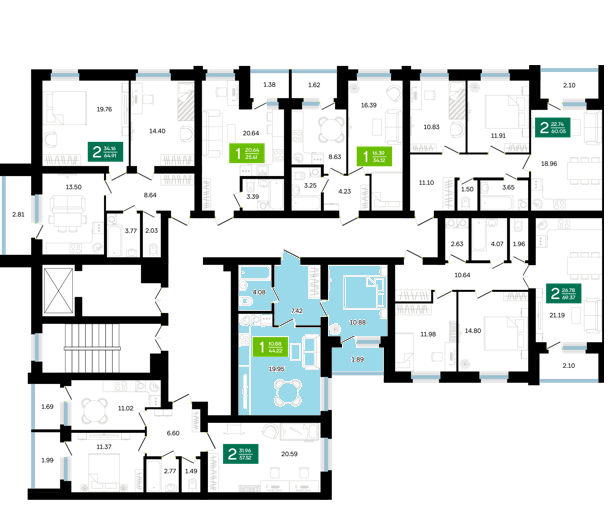 Приложение №3                                                          к Договору участия в долевом строительствеСХЕМА КВАРТИРЫ № {UfCrm1658401560077}Многоэтажного жилого дома  (Литер 11) со встроенными предприятиями обслуживания населения в квартале ограниченном улицами Кремлевской, Борисоглебской, Кольцевой в Орджоникидзевском районе городского округа город Уфа РБРеспублика Башкортостангород  Уфа                                                                                    {UfCrm1650221816501} {UfCrm1650221965987}  Две тысячи {UfCrm1650222159331} годаОбщая приведенная площадь квартиры, кв.м.{ProductsProductProperty107}Общая проектная площадь квартиры, кв.м.{ProductsProductProperty109}Количество жилых комнат квартиры{ProductsProductProperty113}{ProductsProductProperty145}{ProductsProductProperty115}                                             {ProductsProductProperty133}                                              {ProductsProductProperty135}Кухня (если не студия), кв.м.{ProductsProductProperty117}Санузел(лы), кв.м.{ProductsProductProperty119}                                        {ProductsProductProperty137}Прихожая, кв.м.{ProductsProductProperty121}Гардеробная (если есть), кв.м.{ProductsProductProperty139}Лоджия (если есть) (с коэф. 0.5), кв.м.{ProductsProductProperty147}Балкон (если есть) (с коэф. 0.3), кв.м.{ProductsProductProperty149}Застройщик:ООО СЗ «Агидель-ИнвестСтрой»450022, Республика Башкортостан,  г. Уфа ул. Обская, д. 7, пом. 205 https://www.aisrb.ruТел: (347) 224-25-40                                                          ИНН 0278093946 ОГРН 1030204618652Генеральный директор           __________________ Ишбулатов Ф. Х.Участник долевого строительства:{ContactLastName} {ContactName} {ContactSecondName}, {ContactBirthdate} года рождения, паспорт {ContactUfCrm1652869774409}, выдан {ContactUfCrm1652869850447} {ContactUfCrm1652869824301}, код подразделения {ContactUfCrm1652869899396}, {ContactUfCrm1670524939145} по адресу: {ContactUfCrm1652869926294}Тел.: {ContactPhone}________________ {ContactUfCrm1658398197131}№ п/пНаименование Описание1Несущие и ограждающие конструкции.МежквартирныеМонолитный железобетонный каркас с заполнением кирпичом, с внутренней стороны выполняется подготовка под штукатурку с отклонениями по вертикали и горизонтали в пределах 10 мм. на 1 м. Допускается наличие царапин, раковин, задиров глубиной не более 3 мм (сплошной визуальный осмотр). Тени от бокового света допускаются (контроль не проводится). Отклонение по вертикали, по горизонтали не более 3 мм на 1 м.1Межкомнатные перегородки1. Выполняются из пазогребневых гипсолитовых плит, штукатурка и шпатлевка не производятся (отделка не производится).2.  Стены в санузлах выполняются из керамического кирпича. Выполняется подготовка под штукатурку с отклонениями по вертикали и горизонтали в пределах 10 мм. на 1 м. Допускается наличие царапин, раковин, задиров глубиной не более 3 мм (сплошной визуальный осмотр). Тени от бокового света допускаются (контроль не проводится). Отклонение по вертикали, по горизонтали не более 3 мм на 1 м.  Шпатлевка не производится.2ПолыВыполняется подготовка для устройства стяжки, прочность подготовленного покрытия на сжатие - не более 1,5 Мпа, указанное покрытие имеет неровности по горизонтали не более 8 мм на замеряемую площадь. На лоджии (балконе) подготовка для устройства стяжки поверхности пола не производится (плита перекрытия).3ПотолокОтделка потолков в квартире не производится. По классу поверхности А7. Допускаются неровности и наплывы бетона до 15 мм.4ОкнаВыполняется установка оконных блоков с профилем из ПВХ материалов. Установка подоконников не производится.  Отделка оконных откосов не производится.5Лоджия (балкон)Лоджии предусмотрены холодные, отделка не производится.  Входная дверь на лоджию выполняется с профилем из ПВХ материалов согласно проекту. Отделка откосов дверного проема не производится. Витражи на лоджии (балконе) выполняются из ПВХ материалов согласно проекта.На лоджии (балконе) подготовка для устройства стяжки поверхности пола не производится (плита перекрытия).6Двери1. Входная дверь -  устанавливается металлическая с дверным замком. В месте дверного проема отделка не производится.2. Межкомнатные двери -  не устанавливаются, в местах дверных проемов отделка не производится.   7ОтоплениеУстанавливается:- радиатор согласно проекту;   7ВодоснабжениеВыполняется монтаж центральных стояков холодного и горячего водоснабжения, разводка по квартире от центральных стояков не производится.  Производится установка индивидуальных приборов учета (гвс, хвс).Устанавливается бытовой пожарный кран.   7КанализацияЦентральный стояк канализации выполняется с установкой необходимых фасонных частей с поэтажными заглушками, без разводки по квартире.   7ЭлектроснабжениеУстанавливаются:- щиток с вводным автоматом;- кабель для электроплиты;- одна розетка и один осветительный прибор;- электросчетчик в местах общего пользования.Не устанавливается:- внутриквартирная разводка электропроводки и освещения;- электроплита и розетка под электроплиту.   7Слаботочная системаСогласно проекта, производится до квартиры, внутриквартирная разводка не выполняется.Пожарная система согласно проекта.   7ДомофонУстанавливается    7Сантехническое оборудованиеУстанавливается унитаз    7ВентиляцияПредусмотрена естественная система вентиляции из помещений кухни и санузлов через вентканалы. Приток осуществляется путем частичного открытия створок оконного блока поворотом рукоятки.8ПрочееНаружные блоки систем кондиционирования по желанию устанавливаются самим собственником за свой счет исключительно в предусмотренные проектом места с подключением к системе отвода воды в соответствии с проектом с привязкой к архитектурному решению фасада и единой системе осей с использованием стандартных конструкций крепления.  Застройщик:ООО СЗ «Агидель-ИнвестСтрой»450022, Республика Башкортостан,  г. Уфа ул. Обская, д. 7, пом. 205 https://www.aisrb.ruТел: (347) 224-25-40                                                          ИНН 0278093946 ОГРН 1030204618652Генеральный директор           __________________ Ишбулатов Ф. Х.Участник долевого строительства:{ContactLastName} {ContactName} {ContactSecondName}, {ContactBirthdate} года рождения, паспорт {ContactUfCrm1652869774409}, выдан {ContactUfCrm1652869850447} {ContactUfCrm1652869824301}, код подразделения {ContactUfCrm1652869899396}, {ContactUfCrm1670524939145} по адресу: {ContactUfCrm1652869926294}Тел.: {ContactPhone}________________ {ContactUfCrm1658398197131}Застройщик:ООО СЗ «Агидель-ИнвестСтрой»450022, Республика Башкортостан,  г. Уфа ул. Обская, д. 7, пом. 205 https://www.aisrb.ruТел: (347) 224-25-40                                                          ИНН 0278093946 ОГРН 1030204618652Генеральный директор           __________________ Ишбулатов Ф. Х.Участник долевого строительства:{ContactLastName} {ContactName} {ContactSecondName}, {ContactBirthdate} года рождения, паспорт {ContactUfCrm1652869774409}, выдан {ContactUfCrm1652869850447} {ContactUfCrm1652869824301}, код подразделения {ContactUfCrm1652869899396}, {ContactUfCrm1670524939145} по адресу: {ContactUfCrm1652869926294}Тел.: {ContactPhone}________________ {ContactUfCrm1658398197131}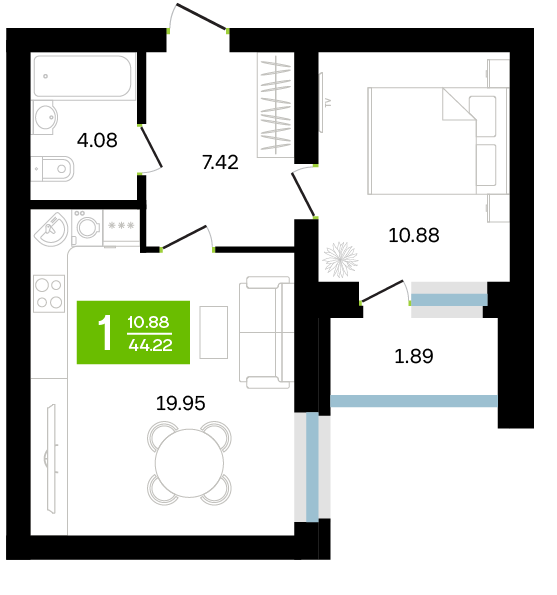 Застройщик:ООО СЗ «Агидель-ИнвестСтрой»450022, Республика Башкортостан,  г. Уфа ул. Обская, д. 7, пом. 205 https://www.aisrb.ruТел: (347) 224-25-40                                                          ИНН 0278093946 ОГРН 1030204618652Генеральный директор           __________________ Ишбулатов Ф. Х.Участник долевого строительства:{ContactLastName} {ContactName} {ContactSecondName}, {ContactBirthdate} года рождения, паспорт {ContactUfCrm1652869774409}, выдан {ContactUfCrm1652869850447} {ContactUfCrm1652869824301}, код подразделения {ContactUfCrm1652869899396}, {ContactUfCrm1670524939145} по адресу: {ContactUfCrm1652869926294}Тел.: {ContactPhone}________________ {ContactUfCrm1658398197131}